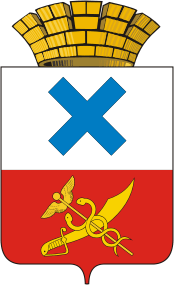 ПОСТАНОВЛЕНИЕ администрации Муниципального образованиягород Ирбитот    9   ноября  2020 года  № 1766-ПАг. Ирбит	О внесении изменений в постановление администрации Муниципального образования город Ирбит от 30 марта 2020 года № 468-ПА «О создании рабочей группы по осуществлению мониторинга за выполнением мер по защите населения Муниципального образования город Ирбит от новой коронавирусной инфекции (2019-nCoV)»Во исполнение Указа Губернатора Свердловской области от 18.03.2020 года № 100 «О введении на территории Свердловской области режима повышенной готовности и принятии дополнительных мер по  защите населения  от новой  коронавирусной инфекции (2019-nCoV)», подпункта 5.1 пункта 5 протокола поручения постановления главы Муниципального образования город Ирбит от 18.03.2020 года № 49-ПГ «О проведении мероприятий на территории Муниципального образования город Ирбит по профилактике новой  коронавирусной инфекции (2019-nCoV)», подпункта 5.1 пункта 5 протокола  заседания оперативного штаба по предупреждению  возникновения и распространения на территории Свердловской области новой  коронавирусной инфекции (2019-nCoV от 14.10. 2020 года № 70,  руководствуясь  статьей  27  Устава Муниципального образования город Ирбит, администрация Муниципального образования город Ирбит ПОСТАНОВЛЯЕТ:1. В  постановление администрации Муниципального образования город Ирбит от 30 марта 2020 года № 468-ПА «О создании рабочей группы по осуществлению мониторинга за выполнением мер по защите населения Муниципального образования город Ирбит от новой коронавирусной инфекции (2019-nCoV)» внести следующее изменение:пункт 2 изложить в  новой редакции:«2. Утвердить рабочую группу в  составе:«1. Волкова Надежда Владимировна – заместитель главы администрации Муниципального образования город Ирбит - председатель рабочей группы;2. Томшин Павел Николаевич – председатель Думы Муниципального образования город Ирбит (по согласованию) – заместитель председателя;3. Дерябина Ирина Анатольевна - управляющий делами (руководитель аппарата) администрации Муниципального образования город Ирбит;3. Сутягин Александр Григорьевич – директор муниципального казенного учреждения Муниципального образования город Ирбит «Центр общественной безопасности»;4. Ляпунов Вадим Витальевич – начальник отдела общественной безопасности администрации Муниципального образования город Ирбит;5. Коровина Надежда Владимировна – ведущий специалист отдела экономического развития администрации Муниципального образования город Ирбит - секретарь;6. Потапов Алексей Владимирович – начальник отдела муниципального контроля администрации Муниципального образования город Ирбит;7. Юрьев Сергей Николаевич – директор муниципального казенного учреждения «Центр развития культуры, спорта  и молодежной политики»;8. Сединкин Михаил Леонидович – директор муниципального автономного учреждения Муниципального образования город Ирбит «РТР «Ирбитский вестник» (по согласованию);9. Фучкин Сергей Валентинович – директор ООО «Ирбитский хлебозавод», председатель общественной палаты Муниципального образования город Ирбит (по согласованию).»         2. Начальнику отдела организационной работы и документообеспечения администрации Муниципального образования город Ирбит                                     И.В. Панкрашкиной опубликовать настоящее постановление в общественно-политической газете «Восход» и разместить на официальном сайте администрации Муниципального образования город Ирбит в сети Интернет.	3. Контроль за исполнением настоящего постановления возложить на  заместителя главы администрации Муниципального образования город Ирбит Н.В. Волкову.Глава Муниципального образования город Ирбит		            	                                    Н.В. Юдин